Western Australia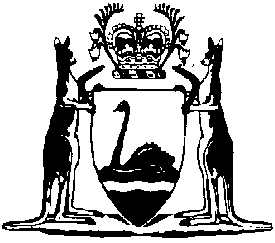 Energy Coordination Exemption Order 2009Compare between:[25 Sep 2010, 00-b0-02] and [24 Dec 2016, 00-c0-02]Western AustraliaEnergy Coordination Act 1994Energy Coordination Exemption Order 20091.	Citation		This order is the Energy Coordination Exemption Order 2009.	[Clause 1 amended Gazette 24 Sep 2010 p. 5009.]2.	Commencement		This order comes into operation as follows — 	(a)	clauses 1 and 2 — on the day on which this order is published in the Gazette;	(b)	the rest of the order — on the day after that day.	[Clause 2 amended Gazette 24 Sep 2010 p. 5009.]3.	Exemption from s. 11G(1) — developer constructing distribution system	(1)	A person who subdivides land (the developer) is exempt from the Energy Coordination Act 1994 section 11G(1) in relation to the construction of a distribution system for the transportation of gas to lots resulting from that subdivision.	(2)	The exemption provided for in subclause (1) is subject to the conditions set out in subclauses (3), (4) and (6).	(3)	Before construction of the distribution system starts, or within such further time as the Coordinator allows, the developer must provide the Coordinator with evidence to the satisfaction of the Coordinator that the developer has entered into an agreement with the holder of a distribution licence (the licensee) making provision for the following matters — 	(a)	the licensee’s design and construction requirements for the distribution system;	(b)	an audit by the licensee or its nominee of the distribution system, after construction is completed, to ensure compliance with the requirements mentioned in paragraph (a) and all relevant statutory requirements;	(c)	arrangements for the transfer of ownership of the distribution system to the licensee;	(d)	the allocation of responsibility for maintenance of the distribution system before gas is transported through it;	(e)	a requirement for the licensee to be given plans and other documentation relating to the distribution system.	(4)	Before construction of the distribution system starts, or within such further time as the Director allows, the developer must give the Director a written notice that — 	(a)	sets out or is accompanied by information about the design and attributes of the distribution system including pipe pressure, materials to be used in construction and projected gas load;	(b)	sets out the name and contact details of the entity with primary responsibility for carrying out construction of the distribution system;	(c)	sets out the projected timeframe for construction of the distribution system;	(d)	sets out or is accompanied by a map showing the location of the distribution system.	(5)	The Director may, by written notice given to the developer, specify guidelines that are to be observed in the construction of the distribution system.	(6)	The developer must ensure that guidelines specified under subclause (5) are observed.4.	Exemptions for onsupply	(1)	A person is exempt from the Energy Coordination Act 1994 section 11G(1) if the distribution system concernedis used or to be used solely for the transportation of gas for consumption on .	(2)	A person who sells to a small use customer  is exempt from the Energy Coordination Act 1994 section 11G(2) .	(4)	The exemption provided for in subclause () is subject to the 	[Clause 4  Gazette  p. .]5.	 for on-supply	[Clause 5 inserted Gazette  p. .]Notes1	This is a compilation of the Energy Coordination Exemption Order 2009 and includes the amendments made by the other written laws referred to in the following table.Compilation tableCitationGazettalCommencementEnergy Coordination Exemption Order 200931 Mar 2009 p. 1022-4cl. 1 and 2: 31 Mar 2009 (see cl. 2(a));
Order other than cl. 1 and 2: 1 Apr 2009 (see cl. 2(b))Energy Coordination Exemption Amendment Order 201024 Sep 2010 p. 5009-10cl. 1 and 2: 24 Sep 2010 (see cl. 2(a));
Order other than cl. 1 and 2: 25 Sep 2010 (see cl. 2(b))